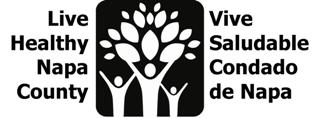 LHNC Quarterly MeetingTuesday, May 3, 2022  1:00-3:00 pmhttps://countyofnapa.zoom.us/j/81892071229   Meeting Objective:Share Partner updates, Present CHAP Action Item updates, Share data collection links and CHA surveyWelcome & Introductions - (Information) (Action)  10 minCommunity Partner UpdatesBlue Zones Project Upper Napa Valley (Information) 15 minJoaquin E. Razo & Kelly Bond Community Leaders Coalition & Cope Family Center (Information) 10 minMichele GrupeNapa County Pride Committee (Information) 10 minLilea Heine & Mindi MathisCHAP Action Items (Information) (Discussion) 30 minMental Wellness and Community ResiliencyYouthLanguage InclusionLGBTQ CommunityData Collection Links  (Information) (Discussion)  10 minCommunity data input: Group interview Community data input: Individual interviewRSI domain data collectionCommunity Health Assessment Survey link (Information) 5 minhttps://www.surveymonkey.com/r/CHA2018survey Closing (Information) 5 minNext StepsReunión trimestral del LHNCMartes, 3 de mayo 1:00-3:00pmhttps://countyofnapa.zoom.us/j/81892071229 Objetivo de la reunión:Compartir actualizaciones de socios comunitarios, Presentar actualizaciones de los puntos de acción del Plan de Acción de Salud Comunitaria (CHAP), Compartir los enlaces de la colección de datos y la encuesta sobre la Evaluación de la Salud Comunitaria (CHA)I. Bienvenida y presentaciones - (Información) (Acción) 10 minII. Actualizaciones de Socios ComunitariosEl Proyecto Zonas Azules (Blue Zones Project) Upper Napa Valley (Información) 15 minJoaquin E. Razo & Kelly Bond Coalición de Líderes Comunitarios y Centro Familiar de Cope (Información) 10 minMichele GrupeComité del Orgullo LGBTQ de Napa (Información) 10 minLilea Heine & Mindi MathisIII. Puntos de Acción del Plan de Acción de Salud Comunitaria (CHAP) (Información) (Discusión) 30 minBienestar mental y resiliencia de la comunidad Jóvenes Inclusión del lenguajeComunidad LGBTQIV. Enlaces de Colección de Datos (Información) (Discusión) 10 minRegistro de datos de la comunidad: Entrevista en grupo  Registro de datos de la comunidad: Entrevista individualColección de datos sobre el dominio del respeto e inclusión social (RSI)V.  Enlace de la Encuesta sobre la Evaluación de la Salud Comunitaria (Información) 5 minhttps://www.surveymonkey.com/r/CHA2018surveyVI.	Cierre (información) 5 min.Próximos pasos